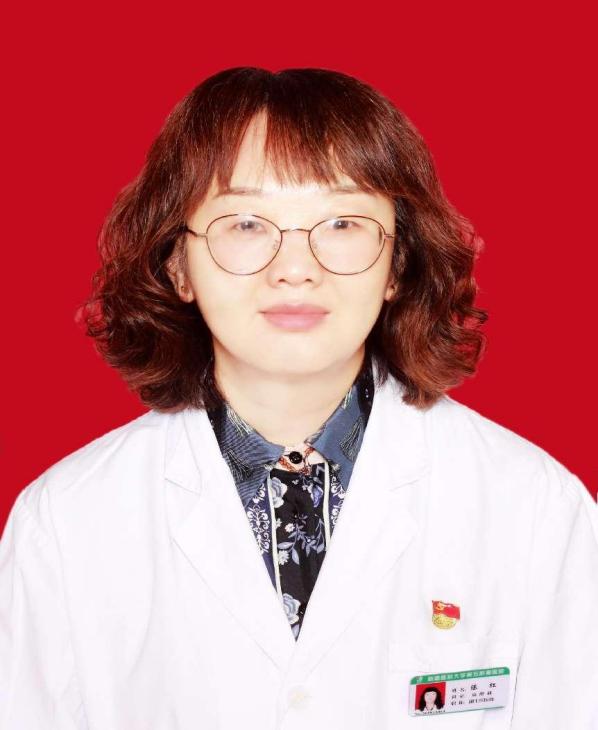 一、基本情况姓名：陈红性别：女       出生年月：1975年11月 职务：麻醉专业住培基地教学主任        职称：副主任医师 工作单位：新疆医科大学第五临床医学院     导师层次与类别：专业型硕士研究生导师     所在学科名称/专业领域：麻醉学    导师受聘单位：新疆医科大学第五临床医学院最高学历：本科 最高学位与授予单位：硕士学位，新疆医科大学Email：380093045@qq.com  二、个人简历研究方向：围手术期器官保护代表性教学、科研项目或研究成果（论文、专利专著、教材、成果获奖）：1.获得2022年院级第二届 “课程思政设计大赛”三等奖。2.主持校级课题一项，参与省部级课题2项。3.发表论文20余篇，专利2项，参编专著2部。